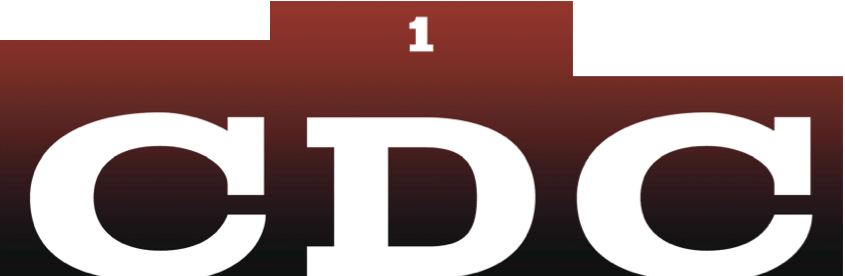 CDC SKI CLUBMembership Application Form 2017/2018Family Membership -  Parent(s) -  £10 inclusive of 1 or 2 , Athlete £20 eachData Protection. CDC Ski Club will use the information provided on this form, as well as other information it obtains about your child/children to administer their snowsports activities at this Club and in any other activities in which they participate, to care for and supervise activities in which they are involved. In some cases this may require the Club to disclose the information to Snowsport England. In the event of a medical or child safeguarding issue arising, CDC Ski Club may disclose certain information to doctors and other medical specialists and/or to police, children’s social care, the courts and/or probation offices and potentially, to legal and other advisers involved in an investigation. As the person completing this form, you must ensure each person whose information you include in this form knows what will happen to their information and how it may be disclosed.Thank you for joining CDC Ski Club. To ensure we have the correct contact details for your child/children please complete and return this form with your membership fee.A parent/carer or guardian will need to sign the Membership Form before returning it, for all children aged under 18. Your child/children will also need to sign the form. We will use this information to ensure that you are kept informed about events and the club. By giving your child’s e mail address and/or mobile phone number, you are consenting to us using that information to contact your child regarding Club activities. If you do not wish us to contact your child, you should not give their mobile number or e mail address.Adult 1 Adult 2Adult 2 (optional) Each Athletes £20Please note the application is only valid in conjunction with a signed copy of the following documents. (Attached) one required per name listed.CDC Ski Club Code of Conduct for AthletesCDC Ski Club Code of Conduct and Ethics for Parents/CarersCDC Ski Club Photographic PolicyBy signing I consent and confirm to being contacted by interactive communication technology, and to have fully read and understand the signed the attached documentsParent/Guardian 1Print Name 					Signature			DateParent/Guardian 2 Print Name 					Signature			DateThe payment 0f £10:00 for family membership and £20 per athlete has been *electronically /paid by cheque*delete as appropriate